Лабораторная работа №1Задание :Дайте ответы на поставленные вопросы:Минералы – это однородное природное твёрдое тело, находящееся или бывшее в кристаллическом состоянии. Какие минералы называются первичными- магматического и метаморфического происхождения, образовавшиеся  в глубоких сферах земной корыКакими свойствами обладают вторичные минералы?Вторичные минералы содержатся только в осадочных породах и в почвах. Они представлены в основном глинистыми минералами, оксидами железа, алюминия и простыми солямКакие минералы называются породообразующими?Которые имеют широкое распространение в составе горных породВ каком виде встречаются твердые минералы в природе в большинстве случаев ?Твердые минералы в большинстве случаев являются кристаллическими веществами, имеющими форму более или менее выраженных многогранников, зерен или сплошных масс. Сколько минералов и их разновидностей насчитывается в природе?В настоящее время известно более 2040 минералов и их разновидностей.К самородным элементам относятся……В виде самородных металлов встречаются Au, Pt, Ag, Cu, Fe, Pb, Sn, Hg, Zn, Al, типичны в природном состоянии и сплавы нескольких металлов, например (Pt+Fe), (Pt+Fe+Ni), (Au+Ag) и др. Из самородных полуметаллов наиболее распространены As, Sb, Se, Te, из неметаллов – различные модификации С (графит, алмаз) и S. Графит и сера часто образуют крупные месторождения.К классу силикаты относятся…..соли кремниевой кислоты. На долю силикатов приходится до 75% массы земной коры и около 25% минеральных видов. В природе известно свыше 700 природных силикатов, включая важнейшие породообразующие минералы (полевые шпаты, пироксены, амфиболы, слюды и др.)Солями какой кислоты являются галоиды?соли галоидно-водородных кислотК классу карбонатов относятся минералыКальцит, магнезит, доломит, сидерит, оникс, малахит и д.р.Расположите классы минералов в порядке уменьшения распространенности в  Земной коре….Силикаты и алюмосиликаты			фосфаты		сульфаты	сульфиды,оксиды и гидрооксиды		галоиды		карбонаты	самородные элементыЗадание : Дайте ответы на поставленные вопросы: 1.Горная порода – это скопление ….. обломков горных пород2.По генезису горные породы делятся на группы……… Магматические, осадочные, метаморфические3.Что такое эффузивная магматическая порода? Излившиеся (эффузивные)—диабазы, порфиры, базальты, туфовые лавы и др.4.Основными факторами метаморфизма являются….. Температура, давление и химически активные вещества – растворы и газы.5.Моренные отложения – это отложения образованные….. благодаря непосредственной деятельности ледникового покрова при, как правило, ограниченном и неравномерном во времени и пространстве участии талых вод6.Происхождение водно-ледниковых отложений связано с деятельностью….. талых ледниковых вод7.Аллювий (аллювиальные отложения) – это отложения образованные….. постоянными водными потоками в речных долинаЗадание. Изучите классификацию осадочных пород хемогенного и органогенного происхождения. Заполните таблицу  (по образцу):1.Классификация осадочных горных пород хемогенного и органогенного происхожденияЛабораторная работа №31.Структура почвы-  свойство почвы, выражающееся в способности ее делиться в природном состоянии на комки, различные по форме и величине.2.Структурность — способность почвы распадаться на агрегаты, размер и форма которых характерны для каждого типа структуры.3. Выделяют три группы структурных отдельностей в почвах:1.  микроагрегаты (< 0,25 мм);2.  мезоагрегаты (0,25–10 мм);3. макроагрегаты (> 10 мм).4. Структурная отдельность – агрегат — состоит из первичных частиц (механических элементов), или микроагрегатов, соединенных друг с другом в результате коагуляции коллоидов, склеивания, слипания.5.В процессах гранулирования проявляются почти все известные виды физико–механических и физико–химических связей между частицами: 1) капиллярные, поверхностно–активные силы на границе раздела твердой и жидкой фаз; 2) адгезионные силы, возникающие в адсорбированных слоях; силы притяжения между твердыми частицами (мономолекулярные силы Вандер–Ваальса и силы электростатического притяжения}; 3) силы связи, обусловленные образованием материальных мостиков, возникающих при спекании, химической реакции, затвердевания связующего, плавлении и кристаллизации растворенного вещества при сушке.6.При бесструктурном состоянии отдельные механические элементы, слагающие почву, не соединены между собой в более крупные структуры. Они существуют раздельно или залегают сплошной сцементированной массой7.По форме структурных отдельностей выделяют три типа структуры (С.А. Захаров).1. Кубовидная — структурные отдельности равномерно раз­виты в трех позициях, например, глыбистая, комковатая, ореховатая и зернистая.2. Призмовидная — развитие вертикальных граней и ребер структурных отдельностей преобладает над горизонтальными, такими как столбовидная, столбчатая, призматическая.3. Плитовидная — структурные отдельности имеют преобладающее развитие горизонтальных граней и ребер, например, плитчатая, чешуйчатая.8.Кубовидный9. Призмовидный10. ПлитовидныйПрактическое занятие 2.Морфологические признаки почв
Задание 1: Изучите и приведите в виде таблицы 1 окраску почвы, обусловленную ее химическим и минералогическим составом. 1.Окраска почвы в связи с химическим и минералогическим составом Задание 2: По совокупности морфологических признаков генетических горизонтов приведите название типа почвы:  Ао 0 - 2 см - буровато-черный опад мощностью 2 см. АоА1 2 - 4 см - черный мелкозем, рыхлый, много корней, переход заметный, ровный. А1 4 - 10 см - буровато-серый, свежий, рыхлый, легкосуглинистый, комковато-порошистой структуры. Именно в этом горизонте очень много толстых и средних корней деревьев, по срезу видны белесые пятна, намечается слоеватость, переход заметный. А1А2 10 - 17 см - серовато-бурый, свежий, плитчатый, по излому хорошо видна слоистость и белесая присыпка, по срезу точечные железисто-марганцовистые и расплывчатые ржавые пятна, легкосуглинистый, переход постепенный, много корней. А2 17 - 33 см - серо-белесый, по боковым стенкам светлее, влажный, слабо уплотнен, излом слоеватый, точечные железисто-марганцовистые дробинки и ржавые пятна, легкосуглинистый, переход заметный, граница волнистая. А2 33 - 46 см - неоднородно окрашен, коричневато-бурый с белесыми языками, влажный, слабо уплотнен, много белесой присыпки, местами более темный (гумусовые затеки и карманы), по граням зерен коричневатая пленка, по срезу очень мелкие ржавые и железисто-марганцовистые точки, среднесуглинистый, переход постепенный. В1 46 - 74см - коричнево-бурый с красноватым оттенком, среднеореховатой структуры, много белесой присыпки, среднесуглинистый, много железисто-марганцовистых мелких дробинок, переход заметный. 
В2 74 - 108 см - неоднородно окрашенный, сизо-бурый по срезу и сизый, коричневатый и бурый по излому, сырой, крупноореховатый, призматический, среднесуглинистый, по срезу много железисто-марганцовистых дробинок, переход заметный. С 108 - 150см - бурый с сизоватым оттенком, сырой, среднесуглинистый, видны  расплывчатые ржавые и сизые пятна, есть более яркие ржавые пятна, много остатков разложившихся корней.Ответ: дерново-сильноподзолистая целинная почва, сформированная на покровном суглинкеЗанятие №3Тема: Гранулометрический состав почвы
  Задание  1: Дайте ответы на поставленные вопросы и приведите определения: Гранулометрического состава почвы – это…………… важнейшая характеристика почвы. От него зависят практически все свойства и, в целом, плодородиеУкажите, какие частицы называются почвенным скелетом……. Частицы крупнее 1 ммКакие почвенные частицы относятся к мелкозему?……. Частицы размером менее 1 ммСумма частиц мельче 0,001мм – это…… илистая фракцияПесчаная фракция, это частицы размером, мм…….. 0,05-2Крупно-пылеватая фракция, это частицы размером, мм……. 0,05-0,01Какие частицы объединяются в группу физического песка?….. Песок крупный, песок средний,  песок мелкий, пыль крупнаяФизическая глина, это частицы размером, мм….. 
менее 0,01Какие частицы объединяются в группу физической глины?…… Пыль средняяПо какому принципу дается основное название почвы по гранулометрическому составу?……. по  содержанию физического  песка  и  физической  глиныКакие преобладающие фракции  учитываются  дополнительно,  помимо основного названия почвы по гранулометрическому составу?……  с  учетом двух других  преобладающих фракций: гравелистой  (3-1мм),  песчаной  (1-0,05мм), крупно-пылеватой  (0,05-0,01мм), пылеватой  (0,01-0,001мм)  и  иловатой  (< 0,001мм). 
Значение гранулометрического состава……..  для агроэкологической оценки земель, составления почвенных карт, картограмм и контроля  за  изменением  актуального плодородия  почвыЗадание  2:  По  данным,  приведенным  в  таблице  3-5,  выполните следующее: 1)дайте основное и дополнительное название почв по гранулометрическому составу: а) разрез №3….. б) разрез №9…. в) разрез №17…….. Основное наименование почвы или горизонта по гранулометрическому составу дается, исходя из процентного содержания физической глины, т. е. суммы частиц менее 0,01 мма) разрез №3….. а) разрез №9….. а) разрез №17….. 2)  проанализируйте  характер изменения гранулометрического  состава по профилю: а) разрез №3….. Как видно, в данной почве во всех горизонтах преобладает фракция с размером частиц 0,05-0,01 м  - это крупная пыль. Следовательно, к основному названию горизонта добавим дополнительное: крупнопылеватый. Поэтому полное название гранулометрического состава всех горизонтов почвы будет среднесуглинистый крупнопылеватыйб) разрез №9…. Как видно, в данной почве во всех горизонтах преобладает фракция с размером частиц  0,05-0,01 мм  - это крупная пыль. Следовательно, к основному названию горизонта добавим дополнительное: крупнопылеватый. Поэтому полное название гранулометрического состава всех горизонтов почвы будет рыхлопесчаный крупнопылеватыйв) разрез №17…….. 
Как видно, в данной почве во всех горизонтах преобладает фракция с размером частиц  0,05-0,01 мм  - это крупная пыль. Следовательно, к основному названию горизонта добавим дополнительное: крупнопылеватый. Поэтому полное название гранулометрического состава всех горизонтов почвы будет тяжелосуглинистый крупнопылеватыйЗадание  3.  Определите  гранулометрический  состав  почвы,  которая содержит частицы 1,0 - 0,25 мм - 12,3%, 0,05-0,01 мм- 14,4%, 0,01 - 0,005мм - 32,1%, 0,005-0,001 мм - 26,5%, менее 0,001мм - 13,6%. Дайте  основное  название  почвы  по  гранулометрическому  составу  и дополнительное, т.е. приведите полное название почвы. 
32,1%+26,5%+13,6%=72,2%- тяжелосуглинистый14,4%- крупнопылеватыйКак видно, в данной почве во всех горизонтах преобладает фракция с размером частиц  0,05-0,01 мм  - это крупная пыль. Следовательно, к основному названию горизонта добавим дополнительное: крупнопылеватый. Поэтому полное название гранулометрического состава всех горизонтов почвы будет тяжелосуглинистый крупнопылеватыйЗанятие 4Тема: Органическое вещество почвыЗадание : Приведите ответы на поставленные вопросы: Что такое органическое вещество почвы, его составляющие……….принимают  участие  в  питании  растений,  создании благоприятных  водно-физических, физико-химических  свойств  почвы, миграции различных элементов в почве и биосфере.Гуминовые кислоты – это……………  хорошо растворяются в щелочных растворах и образуют соли  – гуматыКакова степень растворимости гумусовых соединений в воде, кислоте и щелочи?………………….. высокаяФульвокислоты – это……………… растворимы в воде, в кислотах, слабых растворах щелочей и образуют соли – фульваты, которые являются растворимыми солями. 
Какие гумусовые кислоты накапливаются в почвах и в каких формах?……. Препараты гуминовых кислот, выделяемых из почв, имеют темную окраску. Эти вещества накапливаются на месте своего образования. Это важно в дифференциации почвенного слоя.  В чем особенности элементного состава отдельных групп гумусовых веществ?……….. Запасы гумуса в слое 0-200 см колеблются от100 до 816 т/га. Они наименьшие в подзолистых почвах, самые высокие – в типичных черноземах и лугово-черноземных почвах. В почвах сухих степей – светло-каштановых, лугово-каштановых – запасы гумуса составляют лишь 152-214 т/га, а в такыровидных почвах пустынь снижаются до 109 т/га. Основные запасы гумуса во всех почвах сосредоточены в слое 0-100 см. Эти данные согласуются с «правилом» Тюрина, гласившем о том, что максимальные запасы гумуса и гуматный тип гумуса характерны для черноземов. К югу и северу от зоны распространения черноземов запасы гумуса постепенно снижаются, а тип гумуса переходит в фульватно-гуматный и гуматно-фульватный.Как влияют на свойства почвы гуминовые кислоты и их соединения?……… хорошо растворяются в щелочных растворах, слабо в воде и не растворяются в кислотах.По каким  показателям определяют тип гумуса? Сколько типов гумуса Вы знаете?………….. По соотношению углерода гуминовых кислот к углероду фульвокислот. Гуматный, фульватно-гуматный, гуматно-фульватный, фульватныйКаковы главные показатели гумусового состояния почвы ……………. Содержание, запасы, профильное распределение, тип гумуса, обогащенность гумуса азотом, степень гумификации органического вещества.Приведите классификацию почв по степени обеспеченности гумусом почв: -дерново-подзолистых…….. -черноземов………….. Укажите роль гумуса в почвообразовании…………. Задание:  На основании данных таблицы 1 рассчитать показатели: 1. Содержание гумуса (%),  по формуле:  Гумус (%) = С(%)*1,724; В составе гумуса в среднем содержится 58% органического углерода (1г углерода соответствует 1,724г гумуса)1. Г(%) = 1,51*1,724=2,60324%	2. Г (%) =0,92*1,724=1,58061%	3. Г(%) = 1,25*1,724=2,155%		4. Г (%) =2,11*1,724=3,6376%	5. Г(%) = 3,43*1,724=5,9133%	6. Г (%) =2,54*1,724=4,3789%	7. Г(%) = 4,35*1,724=7,4994%	8. Г (%) =2,01*1,724=3,4652%	9. Г(%) = 1,06*1,724=1,8274%	10. Г (%) =3,07*1,724=5,2927%	2. Запасы гумуса (т/га): ЗГ= Г*h*dv, где ЗГ – запасы гумуса, т/га; h – мощность пахотного слоя, см; dv – плотность почвы, г/см3………………….. 1. ЗГ = 2,60324*25*1,2=78,097(т/га)	2.ЗГ =1,58061*23*1,3=47,2602(т/га)3. ЗГ=2,155*27*1,2=69,822(т/га)4. ЗГ=3,6376*24*1,2=104,7629(т/га)	5. ЗГ=5,9133*27*1,3=207,5568(т/га)6. ЗГ =28*4,3789*1,1=134,8701(т/га)	7. ЗГ= 7,4994*26*1,1=214,4828(т/га)8. ЗГ =3,4652*25*1,4=121,282(т/га)	9. ЗГ=1,8274*27*1,2=59,2077(т/га)10. ЗГ =5,2927*23*1,3=158,2517(т/га)	3.Рассчитайте отношение С:N и дайте ему оценку…………………….. 1.	1,51/0,14=10,78		2.	0,92/0,07=13,14		3.	1,25/0,12=10,42		4.	2,11/0,19=11,115.	3,43/0,31=11,06		6.	2,54/0,28=9,17.	4,35/0,4=10,88		8.	2,01/0,22=9,149.	1,06/0,09=11,78		10.	3,07/0,31=9,94.Дайте  агроэкологическую  оценку  гумусового  состояния  почвы  и укажите  основные  мероприятия  по  регулированию  гумусового  состояния почвы………………1.Содержание гумуса низкое, запасы гумуса низкие, обогащенность гумуса азотом- среднее2. Содержание гумуса очень низкое, запасы гумуса очень низкие, обогащенность гумуса азотом- среднее.3. Содержание гумуса низкое, запасы гумуса низкие, обогащенность гумуса азотом- среднее.4. Содержание гумуса низкое, запасы гумуса средние, обогащенность гумуса азотом- среднее5. Содержание гумуса среднее, запасы гумуса высокие, обогащенность гумуса азотом- среднее6. Содержание гумуса среднее, запасы гумуса среднеее, обогащенность гумуса азотом- высокая7. Содержание гумуса среднее, запасы гумуса очень высокие, обогащенность гумуса азотом- среднее8. Содержание гумуса низкое, запасы гумуса средние, обогащенность гумуса азотом- среднее9. Содержание гумуса очень низкое, запасы гумуса низкие, обогащенность гумуса азотом- низкое.10. Содержание гумуса среднее, запасы гумуса высокие, обогащенность гумуса азотом- среднееСпособами регулирования гумусного состояния почв следует назвать следующие:- внесение навоза, различных компостов и нетрадиционных органо-минеральных удобрений, полученных на основе отходов деревообрабатывающей промышленности (кора, опилки) и минерального сырья (фосфориты, цеолиты, вермикулит и др.). - введение в структуру пашни полей многолетних трав, которые оставляют после себя большие запасы растительных остатков;- увеличение высоты стерневых остатков полевых культур во время уборки;- запашка соломы в паровые поля;- применение зеленых удобрений.Занятие 5Тема. Физико-химические свойства почв
 Задание:  Дайте определение и приведите ответ на следующие вопросы: Главными носителями сорбционных свойств почв являются….. Почвенные коллоидыК минеральным коллоидам относятся….. глинистые минералы, которых много содержится в илистой фракции.Что такое поглотительная способность почв? Укажите виды поглотительной способности…… Это явление поглощения и удерживания веществ из почвенного раствора, а также коллоидно-распылённых частиц, паров, газов и живых микроорганизмов. Поглотительные свойства почв могут существенно изменяться под влиянием растений. К.К. Гедройц выделил 5 видов поглотительной способности почв: механическую, физическую, химическую,  биологическую  и  физико-химическую. 
Почвенно-поглощающий комплекс (или ППК) – это….. совокупность высокомолекулярных, твердых частиц почвы, способных к реакции обменного поглощения. Основным  сорбентом  в  почве  является  его  иловатая фракция(<0,001) .Что такое емкость катионного обмена (ЕКО)? Единицы измерения….. это максимально возможное количество катионов, которое  может сорбировать почва. Единица измерения- мг-экв.Приведите  показатели  емкости  катионного  обмена  для  основных  типов почв: -дерново-подзолистых…-16-25 мг.-экв.. -серых лесных….. -18-30 мг.-экв..- черноземов…..-30-50 мг.-экв..Что такое сумма поглощенных оснований? Единицы измерения….. Общее содержание всех обменныз катионов, кроме Н+ и Al+3. Измеряется в м-экв на 100 г почвы.Что понимается под величиной рН….. - это обратный десятичный логарифм активности или концентрации ионов водорода в растворе.Что такое актуальная кислотность, чем обусловлена….. это кислотность почвенного раствора, обусловленная повышенной концентрацией в нем ионов водорода; наличием свободных кислот (угольная кислота) и водорастворимых органических кислот, гидролитически кислых солей и степени их диссоциации.Что такое обменная кислотность, чем обусловлена….. это кислотность, обусловленная обменно-поглощенными ионами водорода и алюминия, которые извлекают из почвы при обработке ее раствором нейтральной соли КCl.Приведите  группировку почв  по  степени  кислотности,  определяемой  в вытяжке нейтральной соли ….. Основные приемы регулирования почвенной кислотности ….. ИзвесткованиеПотенциальная  щелочность  обнаруживается  у  почв,  содержащих  в почвенном поглощающем комплексе………….. 
 По натрию в ППК различают почвы по степени солонцеватости:Если натрия в ППК менее 3 % - несолонцеватые почвы3 – 10 % - слабосолонцеватые10 – 15 % - среднесолонцеватые15 – 20 % - сильносолонцеватыеБолее 20 % - солонцыЗадание: По данным pHКСl  из таблицы 1: 1) установите номер группы и степень кислотности почвы…. 1.	нейтральная 		2.	сильнокислая		3.	среднекислая		4.	сильнокислая5.	сильнокислая		6.	очень сильнокислая7.	очень сильнокислая	8.	очень сильнокислая9.	сильнокислая		10.	слабокислая2) определите потребность почвы в известковании….. 1.	Не нуждается		2.	сильная		3.	Не нуждается		4.	слабая5.	слабая 			6.	сильная7.	средняя			8.	сильная9.	слабая			10.	Не нуждается3)  рассчитайте полную дозу извести  (т/га) по формуле  Dи=  Нг*h*dv *50/1000, где Dи  - доза извести(т/га) СаСО3; Нг – гидролитическая кислотность, мг-экв/100г  почвы; h  – мощность  пахотного слоя, см; dv – плотность  почвы, г/см3; 50 - молярная масса эквивалента карбоната кальция, г/моль….. 1. Dи=  2,1*25*1,2=63 (т/га)		2. Dи=  3,5*26*1,2=109,2(т/га)3. Dи=  4,1*27*1,2=132,84 (т/га)	4. Dи=8,4*24*1,3=262,08(т/га)5. Dи=  1,1*25*1,4=38,5 (т/га)		6. Dи=  6,4*20*1,3=166,4(т/га)7. Dи=  7,1*22*1,3=203,06 (т/га)	8. Dи=  7,3*24*1,3=227,76(т/га)9. Dи=  1,3*25*1,3=42,25 (т/га)	10. Dи=  2,1*25*1,2=63(т/га)4)рассчитайте степень насыщенности почвы основаниями по формуле: где V - степень  насыщенности  почвы  основаниями, %; S - сумма обменных оснований, мг-экв/100г почвы; Нr - гидролитическая кислотность, мг-экв/100г почвы; S+Hr - емкость катионного обмена………………1. 	2. 3. 	4. 5. 	6. 7. 	8. 9. 	10. Занятие 6Тема: Физические свойства почв
Задание 1: По данным, приведенным в таблице 4 рассчитать показатели: 1)общая порозность по формуле: где dv - плотность почвы, d – плотность твердой фазы…………… 1. 		2. 3. 		4. 5. 		6. 7. 		8. 9. 		10. 2)порозность аэрации по формуле: Ра = Ро – dv W, …………… где Ра - пористость аэрации; Ро-пористость общая; dv - плотность почвы; W - полевая влажность. 
1. 		2. 3. 	4. 5. 		6. 7. 		8. 9. 		10. Задание 2: По данным таблицы 5 рассчитать пористость аэрации почвы (Ра)………….. 
			Задание 3: Рассчитать порозность при плотности почвы 1 г/см3, плотности твердой фазы почвы 2 г/см3: 
	Занятие 7Тема: Зональность почвенного покрова страны. Почвы  тундровой зоны1.Почвы таежно-лесной зоны: Почвенно-биоклиматический пояс….. бореальныйПочвенно-биоклиматическая область….в Европейско- Западно -Сибирской (Европейская часть России и Западная Сибирь), Восточно -Сибирской мерзлотно-таежной и Дальневосточной таежно-лесной.Подзоны и почвенный покров…. Почвенный покров формируется под воздействием подзолистого, дернового и болотного процессов почвообразования                                Факторы почвообразования Климат зоны…умеренно-холодный, континентальный, на дальнем востоке муссонный, количество осадков варьирует. Западная часть более тёплая (-3оС до +4оС) - осадков больше. Азиатская- холодная (-11оС до -8оС). Осадков выпадет 300-600 мм в год, на дальнем Востоке 1000мм, в Якутии мало осадков. Испарение меньше, чем выпадает Тип водного режима….. здесь формируется промывной тип водного режима.Рельеф….. равнины, низменности и возвышенности. Господствующие генетические типы почвообразующих пород….. ледниковые отложения и водно-ледниковые, аллювиальные отложения, элювий и делювий коренных пород. Растительность ….. Среднетаежные хвойные леса с моховым или мохово-кустарнич-ковым покровом.Основные процессы почвообразования и их сущность….. подзолистый, дерновый, болотныйУкажите основные морфологические признаки подзолистых почв….. Типичные подзолистые почвы с поверхности имеют подстилку А0 мощностью 3-6 см, ниже залегает слаборазвитый грубогумусовый горизонт А0А1 (1-3 см) или слегка прокрашенный гумусом горизонт А1А2 (2- 4 см). Далее залегает горизонт А2 белесоватой окраски, плитовидной структуры или бесструктурный, затем горизонт В – иллювиальный, который может подразделяться на несколько горизонтов В1, В2, В3 и т.д. Горизонт В имеет окраску буроватых тонов, ореховатую структуру почвообразования. Постепенно горизонт В переходит в почвообразующую породу С. В профиле подзолистых почв возможно выделение горизонтов А2В1, ВСОсобенности строения почвенного профиля дерново-подзолистых почв….. От типичных подзолистых почв дерново-подзолистые отличаются тем, что имеют в верхней части профиля перегнойноаккумулятивный горизонт (дерновый) А1, который образуется под воздействием дернового процесса. Ниже дернового горизонта залегает подзолистый А2, образовавшийся под воздействием подзолистого процесса. Образование горизонтов А1 и А2 может быть разновременным и одновременным единым синхронным. Дерново-подзолистые почвы имеют следующее строение профиля: с поверхности лесная подстилка (1-5 см) или дернина (10 см); затем залегает горизонт А1 мощностью более 5 см, горизонт А2, сменяемый подгоризонтом А2В и иллювиальным горизонтом В, который постепенно переходит в породу С. В подтипе дерново-подзолистых почв выделяются те же рода, что и у типичных подзолистых. Они по степени проявления подзолистого процесса делятся на виды: слабо-, средне-, сильно- и глубокоподзолистые. По степени проявления дернового процесса: слабодерновые, если имеют А1 мощностью 5-15 см; среднедерновые – мощность А1 15-25 см; мощнодерновые – А1 равен 25-35 см; глубокодерновые – дерновый горизонт свыше 35 см.Состав растительности и условия минерального питания по типам болот ….. Заболачивание почв происходит на вырубках, гарях и при неумеренной пастьбе скота. Большая часть болотных почв образуется на кислых бескарбонатных породах (моховые верховые болота), торф на этих болотах сильнокислый, слаборазложившийся, низкой зольности до 5%.На карбонатных породах или при наличии жестких грунтовых вод образуются низинные болота. Торф низинных болот слабокислый, нейтральный или слабощелочной, хорошо разложившийся, содержит много питательных веществ, зольность его высокая (3-17%).На низинных болотах произрастает высокоствольная растительность (ель, береза, черная ольха и др.), кустарники и богатая травянистая растительностьОпишите морфологические признаки болотных почв….Торфяной горизонт А0Т имеет степень разложения менее 25%, торф бурый. К руке не пристает, имеются в большом количестве слаборазложившиеся растительные остатки, сохранившие свою форму.Перегнойно-торфяной горизонт А0ПТ имеет степень разложения более 45%, по цвету черный или черно-бурый, аморфный, мажущий.Перегнойный горизонт А0П имеет степень разложения более 45%, по цвету черный или черно-бурый, аморфный, мажущий.По мощности слоя торфа болотные почвы делятся на торфянисто- глеевые (до 20 см), торфяно-глеевые (слой торфа до 50 см), торфяные (более 50 см), торфяники (при слое торфа свыше 1 м); при слое торфа до 100 см – маломощные, среднемощные – от 100 до 150 см, мощные – более 200 см.Задание 1: Зарисуйте профиль дерново-подзолистой  почвы  цветными карандашами. Рядом с зарисовкой следует указать индексы, морфологические особенности генетических горизонтов.  Почвенный профиль дерново-подзолистой почвы Задание 2. Приведите морфологическую химическую и физико-химическую характеристику подзолистых и дерново-подзолистых почв (табл. 1).  1. Физико-химические свойства почв таежно-лесной зоны 
Задание 3: По  строению  профиля  и основных морфологических признаков дайте полное название почвы: 1. АО 0-3см Лесная подстилка  А2   3-11см Светло-палевый, частиц <0,01 – 4%  А2В  11-37см  Пятнистый  с  чередованием  палевых  и  желтовато-бурых пятен, редкие ортзандовые прослойки В 37-79см  Желтовато-палевый  с более  частыми  коричневато-бурыми ортзандовыми прослойками ВС 79-93см  Желтовато-палевый с редкими ортзандовыми прослойками С    93-120см  Светло-желтый, частиц <0,01 – 7% 
Сильноподзолистая2. Апах 0-22см Светло-серый с палево-белесоватыми пятнами гумуса 1,2%, частиц < 0,01 -  8% А2В 22-47см Буровато-желтый с белесыми пятнами, бесструктурный Вfe 47-69см Желтовато-охристый, уплотненный, плитчатый В2 69-84см Светло-желтый, местами охристый С  84-120см Желтоватый песок, частиц < 0,01 -  6%. 
 Подзолистая культурная среднепахотная слабоподзолистая среднеокультуренная среднесуглинистая на элювии мергелистой глиныПочвенный покров лесостепной зоны: Условия почвообразования   Климат…….. субконтинентальный умеренныйТип водного режима……………. Рельеф - волнистый, пологоувалистый или увалисто-холмистый, сильно расчлененный овражно-балочной и речной сетьюГосподствующие генетические типы почвообразующих пород………. покровные и лёссовидные суглинки и глины, лёссы, моренные, реже делювиальные, флювиоглциальные и аллювиальные отложения, элювий коренных пород.Растительность. В травяном покрове липово-дубовых и дубовых лесов наиболее характерны сныть, осока волосистая, сочевичник, медуница лекарственная, фалка удивительная, мятлик лесной, барвинок, душица, поповник, лазурник и др. По опушкам и на полянах разрастаются кустарники (терн, степная вишня, бобовник и др.).Основные процессы почвообразования………….. Почвенный покров зоны…………. отложения ледникового периода, представленные чаще всего валунными песчанистыми глинами, суглинками и супесямиМорфологические особенности серых лесных почв……………… Ао — лесная подстилка, состоящая из опада древесных пород и войлока травянистых растений, мощностью 2—4 см.А, — гумусово-аккумулятивный, различной интенсивности серой окраски, комковато-ореховатой структуры, мощностью 15—20 см и более.А,А2 — гумусово-элювиальный, или оподзоленный, белесоватой окраски, обусловленной наличием кремнеземистой присыпки по граням структурных отдельностей, структура ореховатая, мощность 10—15 см.А2В — темноокрашенный, остроугольно-мелкоореховый (может отсутствовать), грани структурных отдельностей темно-серые или черные с белесой присыпкой, постепенно переходит в горизонт В (В,, В2).В — иллювиальный, четко отличается от предыдущего горизонта. Имеет коричневато-бурую окраску с темными потеками гумусовых веществ, структура ореховато-призматическая, следы кремнеземистой присыпки, плотного сложения.ВС — переходный горизонт.С — материнская порода, желтовато-палевого цвета, с наличием карбонатов в виде выцветов и прожилок с глубины 150 см и болееСтроение профиля серых лесных почв…………….Ао - А1(Апах) - А1А2 - А2В – В –ВС - С.Задание: Приведите морфологическую и физико-химическую характеристику подтипов серых лесных почв (табл.2).  2. Физико-химические свойства серых лесных почв 
Назовите пути рационального использования серых лесных почв в лесном хозяйстве и обоснуйте мероприятия по повышению плодородия почв лесостепной зоны……………… Положительное влияние леса на плодородие почвы основано на ёмкости и интенсивности биологического круговорота веществ. Но это не исключает применения малозатратных способов повышения плодородия лес­ных почв:1) обработка почвы при наличии мощного слоя неразложившейся подстилки;2) внесение почвы с нитрифицирующими бактериями;3) известкование подзолистых почв;4) дренаж избыточно увлажненных почв;5) смешение древесных и кустарниковых пород при создании лесных культур;6) умеренная пастьба скота;7) рубки ухода;8) очистка лесосек;9) биологическая и химическая мелиорация лесных почв.Наиболее эффективны комплексные методы улучшения лесных почв, которые способствуют повышению интенсивности биологического круговорота веществ.Задание  5:  По  строению  профиля  и  основных  морфологических признаков дайте полное генетическое название почвы: 1. Ап  0-28 Серый, пылевато-комковатый, гумуса 3,5%, частиц < 0,01 –23% A1A2 28-35 Светло-серый, листовато-чешуйчатый, обильная  кремнеземистая присыпка ВА2  35-65  Бурый, комковато-ореховатый с обильной  кремнеземистой присыпкой B1 65-87 Желто-бурый, крупно-призматический, кремнеземистая присыпка меньше, чем в А2В ВС  87-105  Желто-бурый, ореховато-призматический С 105-120 Светло-бурый, глыбистый, частиц <0,01 – 38% _Серая лесная почва_________________________________ Черноземы лесостепной и степной зон: Основные процессы почвообразования…………. лёссы и лёссовидные суглинки различного механического состава (от легких до тяжелых суглинков)Строение профиля черноземов………….. Подтипы черноземов лесостепной зоны……………….. оподзоленный	выщелоченный	типичныйМорфологические особенности черноземов степной зоны…………………. Апах –АВ – В1 – В2 ВС – СГоризонт А темно-серый или черный, с отчетливой зернистой или комковато-зернистой структурой, мощностью 30 — 40 см. Постепенно переходит в горизонт В1 — темно-серый с ясным буроватым оттенком, с комковатой или комковато-призматической структурой. Чаще всего мощность гумусового слоя у обыкновенных черноземов составляет 65 — 80 см. Ниже горизонта В1, залегает горизонт гумусовых затеков В2 который часто совпадает с карбонатным иллювиальным горизонтом или очень быстро переходит в него (Вк). Карбонаты здесь в форме белоглазки. Подтип обыкновенных черноземов делится на роды: обычные, карбонатные, солонцеватые, глубоковскипающие, слабодифференцированные и осолоделые.Задание 6: Изучите химические, физико-химические,  морфологические  свойства черноземных почв и представить по форме в таблице 3: 3. Морфологическая, химическая и физико-химическая  характеристика подтипов черноземов лесостепиЗадание  7:  По  строению  профиля  и  основных  морфологических признаков дайте полное генетическое название почвы:  Апах  0-25 Темно-серый со слабым буроватым оттенком, пылевато-глыбисто-комковатый, гумуса 4,3%, частиц <0,01 – 41% А    25-31 Темно-серый с буроватым оттенком, комковатый B1  31-56 Серый с ясным коричневым оттенком, комковато-ореховатый Вк   56-73    Желто-бурый  с  гумусированными  пятнами,  карбонаты  в виде белоглазки, вскипает с 57 см ВСК 73-98 Желтовато-палевый, редкая белоглазка  Ск   98-120 Желто-палевый, отдельные пятна белоглазки  Чернозем обыкновенный тяжелосуглинистый на лессовидных суглинках.Охарактеризуйте агрономические свойства черноземов и  приведите мероприятия, необходимые для сохранения и повышения плодородия черноземных почв………………. 
Исходя из особенностей природных условий образования и свойств черноземов главными мероприятиями по повышению их плодородия необходимо считать следующие.1. Накопление и сохранение влаги с помощью лесонасаждений, снегозадержания, правильной обработки почвы и т. д.2. Сохранение и восстановление структуры почвы путем правильной ее обработки и внесения органических удобрений, необходимых в данном случае в качестве исходного материала для образования гумусовых веществ, способствующих образованию структуры. Одновременно органические удобрения нужны и как источник питательных элементов для растений.3. Борьба с эрозией почв.4. Внесение минеральных удобрений, в первую очередь фосфорных.Занятие №8:Почвы степной зоны
Задание  1. Описать морфологические признаки каштановых почв. Условия почвообразования 1. Климат – сухой континентальный с теплым  засушливым продолжительным летом и холодной зимой2. ∑ t > 10° -2215-225 дней3. Сумма осадков, мм в год_- 350-400мм в год4. ГТК 5. Тип водного режима- непромывной6. Рельеф – равнинный 7. Почвообразующие породы- лессовидные карбонатные суглинки, лессыСхема записи морфологических признаков 
Задание 2. Приведите характеристику химического состава и физико-химических свойств каштановой почвы  
Задание 3:  По  строению  профиля  и  основных  морфологических  признаков  разреза №33 дайте полное название почвы: Разрез №33. Апах 0-27 Темно-серый, пылевато-комковатый, гумуса 4,2%, частиц <0,01 - 46% B1 27-54 Каштановый, комковатый, обменного Nа+ 1,5% от ЕКО В2 54-67 Темно-бурый с гумусовыми затеками,  карбонаты в виде белоглазки, вскипает от НС1  с 55 см ВС 67-96 Палево-бурый, ореховато-призматический, белоглазка, плотный Ск  -96-120 Палевый, карбонаты в виде редкой белоглазки, гипс со 136 см, частиц <0,01 -43%Каштановая карбонатно-солонцеватая мощная слабосолонцеватая глинистая на элювии мергелей и известняковЗанятие  №9. Засоленные почвы.Задание 1. Описать морфологические признаки и привести характеристику химических и физико-химических свойств солонцов  Условия почвообразования 1.Климат континентальный или резкоконтинентальный, засушливый или недостаточного увлажнения 3. Сумма осадков, мм в год 400-500мм4.ГТК(гидротермический коэффициент)0,8-0,9                                       5.Тип водного режима аморфные, полугидроморфные и гидроморфные6. Рельеф низинные равнины7.Почвообразующие породы черноземной зоны морские отложения, для каштановой зоны засоленные лессовидные суглинки или покровные отложения.8. Растительность представлена специфическими видами растений как с глубокой корневой системой (полынь, кохия, ромашник), так и с поверхностной, образующей дернину (типчаки). 1.  Схема записи морфологических признаков солонцов 
2.  Химический состав и физико-химические свойства солонцов 
ПородыПредставителиКарбонатныеИзвестняки(мел, известняк-ракушечник, известковый туф), мергели, доломитыКремнистыедиатомиты, трепелы, опоки, кремень, яшмыСернокислые и галоидныекаменная соль, гипс, ангидрит, сильвин,галит и другие мономинеральные породыЖелезистыеперит,галенитФосфатныеапатит, бирюза, фосфариты, монацит и др.Углеродистыекаменистый уголь,ракушечникОкраска почвы  Химический и минералогический состав Интенсивно-черная, темно-серая, серая, светло-серая темно-бурая, буровато-черная, буро-черная гумусовые вещества (интенсивность  окраски и оттенки зависят от концентрации и состава гумуса)Черные пятна (вкрапления), и прослойки на красно-буром фонеГидроксиды марганцаЖелто-оранжевая,желто-бурая,буровато-желтая,красно-бурая,фиолетово-бура,светло-бурая и т.д. оксиды и гидроксиды железа, алюминия и фосфора, образующие самостоятельные минералы или находящиеся в сорбированном состоянии на поверхности тонких глинистых минераловГолубоватая, голубовато-серая (сизая), зеленовато-голубоватая и т.д. закиси железа (II)Белесаятонкие зерна кварца (кремнезем), каолинитБелая, желтовато-белая, палево-белая и т.дхлориды натрия, магния, кальция, сульфаты натрия и магния, гипс, карбонаты кальция и магнияГори-зонтГлубина взятия образца, смСодержа-ние физиче-ской глины, % Название горизонта по гранулометрическому составуНазвание горизонта по гранулометрическому составуГори-зонтГлубина взятия образца, смСодержа-ние физиче-ской глины, % основноедополнительноеАпах2-1222,9легкосуглинистыйкрупнопылеватыйА2В22-3225,85легкосуглинистыйкрупнопылеватыйА2В140-5032,89среднесуглинистыйкрупнопылеватыйВ270-8032,41среднесуглинистыйкрупнопылеватыйВ3С120-13036,82среднесуглинистыйкрупнопылеватыйС180-19030,99среднесуглинистыйкрупнопылеватыйГори-зонтГлубина взятия образца, смСодержа-ние физиче-ской глины, % Название горизонта по гранулометрическому составуНазвание горизонта по гранулометрическому составуГори-зонтГлубина взятия образца, смСодержа-ние физиче-ской глины, % основноедополнительное0-1020,6легкосуглинистыйкрупнопылеватый25-3031,2среднесуглинистыйкрупнопылеватый68-733,3рыхлопесчаныйкрупнопылеватый80-904,2рыхлопесчаныйкрупнопылеватый108-1130,4рыхлопесчаныймелкопесчаныйГори-зонтГлубина взятия образца, смСодержа-ние физиче-ской глины, % Название горизонта по гранулометрическому составуНазвание горизонта по гранулометрическому составуГори-зонтГлубина взятия образца, смСодержа-ние физиче-ской глины, % основноедополнительноеАпах0,-2740,6тяжелосуглинистыйкрупнопылеватыйА1 А227-3735,2среднесуглинистыйкрупнопылеватыйА2В37-4550,7тяжелосуглинистыйкрупнопылеватыйВ145-10588тяжелосуглинистыйкрупнопылеватыйВ2105-11575,4тяжелосуглинистыйкрупнопылеватыйС160-17069,7тяжелосуглинистыйкрупнопылеватыйАО      0-2А1       6-12А2     12-18В       25-3034,891,480,220,19А         0-6А         6-20В       40-606,786,803,78РН н2оНазвание реакции средырНКСl<5,0Очень сильнокислая<4,05,1-5,5Сильнокислая4,1-4,55,6-6,0Среднекислая4,6-5,06,1-6,5Слабокислая5,1-5,56,6-7,3Нейтральная5,6-6,07,4-7,9Слабощелочная>6,08,0-8,5Среднещелочная8,6-9,0Сильнощелочная>9,0Очень сильнощелочнаяЗарисовка профиляГоризонтыГоризонтыГоризонтыЗарисовка профиляобозначениемощностьморфологические особенности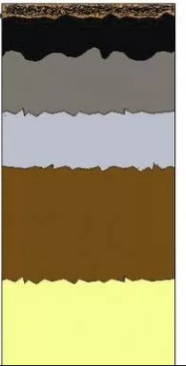 А0более 7 смлесная подстилка бурых или коричневых тонов, состоит из растительных остатков различной степени разложенияА0А12 смсильно обогащенный органическими остатками, или сменяющаяся сильно прокрашенным гумусом горизонтомА22-15смподзолистый горизонт белесой или белесо-серой окраски, плитчатой, слоевато-плитчатой, чешуйчатой или листоватой структурыА2В10-50смпестроокрашенный переходный горизонт; в нем чередуются участки горизонтов А2 и ВВ50-120смиллювиальный горизонт, наиболее ярко окрашенный в профиле, бурых, охристо-бурых тонов окраски, очень плотный, ореховатой, комковато-ореховатой структуры, которая книзу укрупняется до призматической. По трещинам и граням структурных отдельностей содержится обильная белесая присыпка, коричневые глянцевитые натечные пленки.Сболее 120 смматеринская породаПоказателиПочваПочваПоказателиподзолистаядерново- подзолистаяА1,смдо 72-12Гумус,%1-1,52-4Сгк:Сфк<0.50.5-1рНксl4,13,0-5,5Состав обменных катионов ППКНг, м-экв на 100г. почвы3-63-6S, м-экв на 100г. почвы--V, %<50%60-70ПоказателиПочваПочваПочваПоказателисветло-сераясераятемно-сераяА1,см15-2025-3030-40Гумус,%2-33-44-5Сгк:Сфк14,3213,212,61рНксl5,96,06,1Состав обменных катионов ППК14-1515-1616-18Нг, м-экв на 100г. почвы644S, м-экв на 100г. почвы343230V, %80-9080-9080-90ПоказателиПочваПочваПочваПочваПочваПоказателиоподзоленныйвыщелоченныйтипичныйобыкновенныйЮжныйА1,см65-8085-12050-8050-8040-50Гумус,%6-108-126-105-84-6Сгк:Сфк1,0-1,4>1.5>1.5>1.5>1рНксl70-7,57,0-7,57,0-7,57,5-807,5-8,5Глубина вскипания карбонатов50-6085-120100-140140-150менее30Состав обменных катионов ППК2-42-40.5-30-10.-0.5Состав обменных катионов ППК87.282.385.078.389.0рНН2ОНг, м-экв на 100г. почвы25-3030-3540-5040-5030-3580-85S, м-экв на 100г. почвы45-5045-5550-6040-5025-35V, %80-8585-9090-9895-10098-100Номер разрезаГенетич.горизонт, глубина см,ОкраскаСложениеСтруктураНовообразованияГранулометрический  составВскипание от HCl1Aбуровато или коричнево-серый20-25смчешуйчато-слоеватая-вскипание отмечается с поверхности2В1светлее предыдущего, но более яркой бурой окраски15-20 смпризмовидно-крупно-комковатой структуры-+3В2неоднородно окрашен, палево-бурый с отдельными гумусовыми затекамидо 40 смкрупнокомковато-призмовидной структуры+4ВС(Вк)буровато-палевого цветасильно уплотненпризмовидной структуры с обильными выделениями карбонатов в виде белоглазк+5С100-150смрыхлее пердыдущего и несколько влажнеекристаллы гипса-Горизонт, глубина см,А+АВ,смГумус, %рНН20СaCO3,%мг.-экв./100гмг.-экв./100гмг.-экв./100гГлубина вскипания от HClФормы выделения карбонатов Горизонт, глубина см,А+АВ,смГумус, %рНН20СaCO3,%Са2+Mg2+Na+Глубина вскипания от HClФормы выделения карбонатов A0-184,047,074,224,784,81,44вскипаетВ128-403,657,071,921,278,231,45вскипаетбелоглазкиВ240-653,027,070,316,375,44,14вскипаетбелоглазкиВС(Вк)65-1202,347,075,814,038,855,83-белоглазкиС120-2500,847,074,415,039,583,2-Номер разрезаГенетич.горизонт, глубина см,ОкраскаСложениеСтруктураНовообразованияВскипание от HCl1Асветло-сераякомковато-пылеватый+2Адтемно-серыйомковато-пылеватойпластинчатой или слоеватой+3Абелесовато-серый, тонкослоеватой и слоеватой структурыменее плотныйтонкослоеватой и слоеватой+4В1темно-бурыйплотныйпризмовидно-комковатой+5В2более светлой окраскиплотныйкрупноореховатой или призмовидно-комковатойкарбонаты-6ВС(к,г,с)гипс,карбонат-7Ссветлая-Горизонт, глубина см,ГлубинаГумус, %рНН20СaCO3,%мг.-экв./100гмг.-экв./100гмг.-экв./100гГоризонт, глубина см,ГлубинаГумус, %рНН20СaCO3,%Са2+Mg2+Na+A0-232,526,00,1619,895,821,3В129-391,456,00,1624,336,725,46В245-590,726,00,1619,016,525,64ВС(Вк)70-800,66,00,1616,286,826,4С107-121-5,80,114,367,156,84